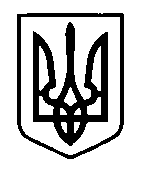 УКРАЇНАПрилуцька міська радаЧернігівська областьУправління освіти Про організаційні заходи для запобігання поширенню коронаврусуCOVID-19 в закладах загальної середньої та позашкільної освіти міста На виконання постанови Кабінету Міністрів України «Про встановлення карантину та запровадження обмежувальних протиепідемічних заходів з метою запобігання поширенню на території України гострої респіраторної хвороби COVID-19, спричиненої коронавірусом SARS-CoV- 2» від 09.12.2020 №1236НАКАЗУЮ:1. Керівникам закладів загальної середньої та позашкільної освіти, в межах компетенції на період з 08 по 24 січня 2021 року забезпечити:-	заборону відвідування закладів освіти незалежно від форми власності її здобувачами, крім закладів дошкільної освіти та спеціальних закладів освіти;  -	проведення інформування здобувачів освіти,  їх батьків та  працівників стосовно режиму роботи закладів у даний період;-	припинення відряджень працівників, окрім випадків нагальної необхідності та за попереднім погодженням з начальником управління освіти;-	листування шляхом використання системи електронної взаємодії органів виконавчої влади або шляхом надсилання сканкопій листів на електронні адреси;-	виконання освітніх програм  закладів загальної середньої та позашкільної освіти  шляхом організації освітнього процесу із використанням технологій дистанційного навчання чи за допомогою інших форм організації освітнього процесу, що не передбачає відвідування закладів освіти її здобувачами;-	виконання працівниками закладів освіти  іншої роботи, зокрема організаційно-педагогічної, методичної, наукової тощо за окремим графіком затвердженим директором закладу та, при наявності відповідних умов, дистанційно;-          проведення  засідань педагогічних рад, інших нарад виключно у форматі онлайн;проведення відповідними службами комплексу робіт щодо підтримання функціонування інженерних споруд, мереж, комунікацій, а також необхідного температурного режиму у закладах освіти.2. Структурним підрозділам управління освіти міської ради, на період карантину:-	забезпечити проведення запланованих нарад виключно у форматі онлайн;-	призупинити проведення особистого прийому громадян посадовими особами, обмежити доступ громадян до робочих місць працівників управління освіти міської ради;-	забезпечити проведення робочих нарад, надання інформації працівниками структурних підрозділів громадянам за допомогою доступних засобів зв'язку та телекомунікацій;-	забезпечити документообіг, контроль за виконанням документів.5. Контроль за виконанням наказу залишаю за собою.В.о начальника управління освіти міської ради		             О.П. КОЛОШКО4 січня   2021 р.НАКАЗм. Прилуки№01          